Markets and Reliability CommitteeThe Chase Center on the Riverfront, Wilmington, DEJuly 28, 20169:00 a.m. – 12:00 p.m. EPTAdministration (9:00-9:05)Welcome, announcements and Anti-trust and Code of Conduct announcement – Mr. Dave AndersEndorsements/Approvals (9:05-10:40)Draft Minutes (9:05-9:10)Approve minutes of the June 30, 2016 meeting of the Markets and Reliability Committee (MRC).PJM Manuals (9:10-9:40)Mr. Keyur Patel will present proposed revisions to Manual 11: Energy & Ancillary Services Market Operations for the Day-Ahead Scheduling Reserve (DASR).  The committee will be asked to endorse these proposed revisions.Issue Tracking: Day-Ahead Scheduling ReserveMr. Jason Shoemaker will present proposed revisions to Manual 14C: Generation and Transmission Interconnection Facility Construction to support the inclusion of Order 1000 processes.  The committee will be asked to endorse these proposed revisions.  Mr. Tom Falin will present proposed revisions to Manual 20: PJM Resource Adequacy Analysis resulting of the periodic review of the manual.  The committee will be asked to endorse these proposed revisions.Mr. Dave Budney will present proposed revisions to Manual 29: Billing as part of the periodic review process.  The committee will be asked to endorse these proposed revisions.Underperformance Risk Management Sr. Task Force (URMSTF) Charter (9:40-9:55)Ms. Rebecca Carroll will present the proposed draft charter for the URMSTF.  The Committee will be asked to endorse the proposed draft charter.Auction Specific Bilateral Transactions (9:55-10:10)Ms. Jen Tribulski will present PJM’s proposed solution on Auction Specific Bilateral Transactions.  The Committee will be asked to endorse the proposed solution.Issue Tracking: Auction Specific Bilateral TransactionsFERC Order 825 (10:10-10:40)Mr. Ray Fernandez will present a proposed problem statement and issue charge related to the recent FERC Order 825.  The committee will be asked to approve these documents at their first read due to the limited time allowed for the related compliance filing.Non-Performance Assessment Charge RateMr. David Scarpignato, Calpine, will present a proposed problem statement / issue charge regarding the calculation of the Capacity Performance non-performance charge rate.  The committee will be asked to approve of these documents at their first read.First Readings (10:40-11:15)PJM Manuals (10:40-11:15)Mr. Ron Deloach will present proposed revisions to Manual 3A: Energy Management System (EMS) Model Updates and Quality Assurance (QA) regarding administrative and modeling process updates. The Committee will be asked to endorse these proposed revisions at its next meeting.  Mr. Tong Zhao will present proposed revisions to changes to Manual 11: Energy & Ancillary Services Market Operations as part of the periodic review process. The Committee will be asked to endorse these proposed revisions at its next meeting.  Mr. Tom Hauske will present proposed revisions to Manual 12: Balancing Operations regarding administrative and conforming updates. The Committee will be asked to endorse these proposed revisions at its next meeting.Mr. David Schweizer will present proposed revisions to Manual 14D: Generator Operational Requirements regarding updates to the unit cold weather testing process. The Committee will be asked to endorse these proposed revisions at its next meeting.Mr. Phil D’Antonio will present proposed revisions to Manual 37: Reliability Coordination as part of the manual’s periodic review. The Committee will be asked to endorse these proposed revisions at its next meeting.Informational Updates (11:15-12:00)New 500kV Transmission Line Designation (11:15-11:30)Mr. Paul Santarelli, PPL Electric Utilities, will review a new 500kV transmission line designation resulting from the cut-in of the new Shickshinny 500kV switchyard in PPL.Manual 15: Cost Development Guidelines (11:30-12:00)Mr. Jeff Schmitt will discuss proposed revisions to Manual 15: Cost Development Guidelines regarding fuel cost policies and as part of the periodic review process.  The committee will be asked to endorse these proposed revisions at a future meeting.  Author: D. A. AndersAntitrust:You may not discuss any topics that violate, or that might appear to violate, the antitrust laws including but not limited to agreements between or among competitors regarding prices, bid and offer practices, availability of service, product design, terms of sale, division of markets, allocation of customers or any other activity that might unreasonably restrain competition.  If any of these items are discussed the chair will re-direct the conversation.  If the conversation still persists, parties will be asked to leave the meeting or the meeting will be adjourned.Code of Conduct:As a mandatory condition of attendance at today's meeting, attendees agree to adhere to the PJM Code of Conduct as detailed in PJM Manual M-34 section 4.5, including, but not limited to, participants' responsibilities and rules regarding the dissemination of meeting discussion and materials.Public Meetings/Media Participation: Unless otherwise noted, PJM stakeholder meetings are open to the public and to members of the media. Members of the media are asked to announce their attendance at all PJM stakeholder meetings at the beginning of the meeting or at the point they join a meeting already in progress. Members of the Media are reminded that speakers at PJM meetings cannot be quoted without explicit permission from the speaker. PJM Members are reminded that "detailed transcriptional meeting notes" and white board notes from "brainstorming sessions" shall not be disseminated. Stakeholders are also not allowed to create audio, video or online recordings of PJM meetings.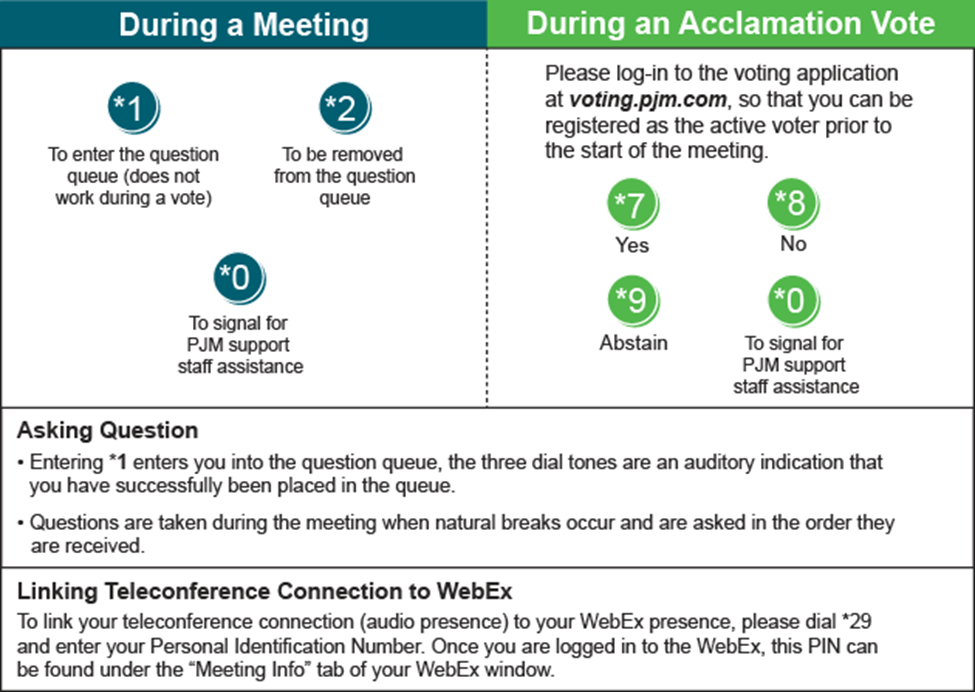 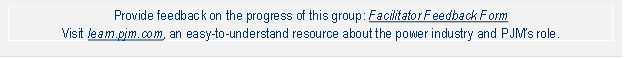 Future Agenda Items (12:00)Future Meeting DatesAugust 25, 20169:00 a.m.Wilmington, DESeptember 29, 20169:00 a.m.Wilmington, DEOctober 27, 20169:00 a.m.Wilmington, DENovember 17, 20169:00 a.m.Wilmington, DEDecember 22, 20169:00 a.m.Wilmington, DE